Информацияпо декаде безопасности дорожного движения в МБОУ СОШ № 4 с 19 по 28 сентября 2012г.Разработан план проведения декады.УтверждаюДиректор МБОУ СОШ № 4___________К.П. Чернявская«__»  сентября 2012г.г.ПЛАНпроведения профилактических мероприятий«Декада дорожной безопасности детей» в  МБОУ СОШ   №4 им. А.С.Пушкинапериод с 19 по 28 сентября 2012  года.Преподаватель-организатор ОБЖ                                                Козырев Ю.Н.В школьной библиотеке после проведения линейки посвященной декаде безопасности дорожного движения открыта выставка познавательной литературы по соблюдению правил дорожного движения.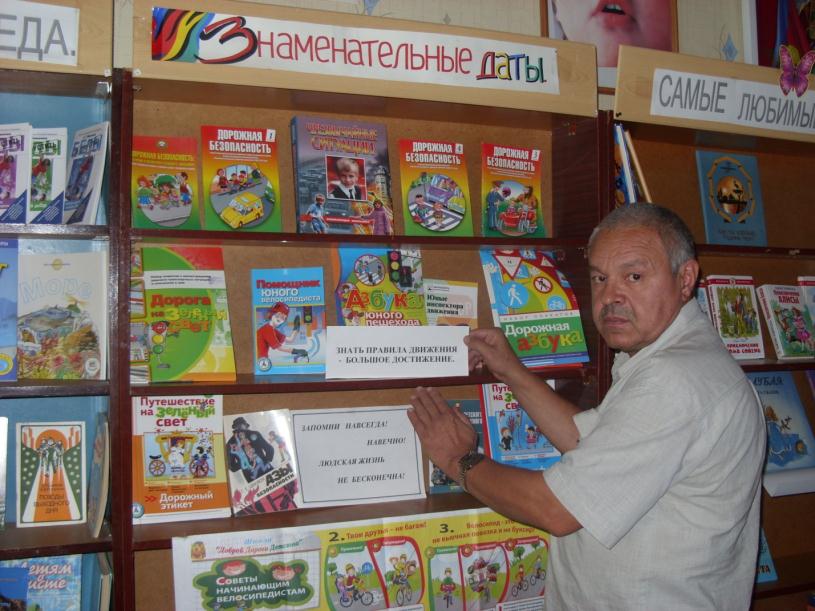 Совместно с сотрудниками ГИБДД проведены родительские собрания, на которых рассматривались вопросы безопасности детей на дорогах. Родители просмотрели альбом с дорожно транспортными происшествиями и видеосюжеты о проводимой в Каневском районе работе по предотвращению ДТП с участием детей.28 сентября  учащиеся 5 А и Б классов выезжали в Местное отделение Общероссийсеой общественно-государственной организации «ДОСААФ» Каневского района, где проводились занятия по профилактике детского дорожного травматизма.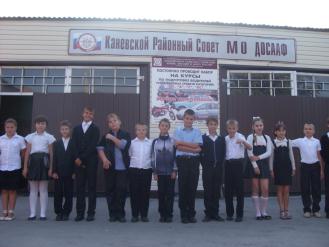 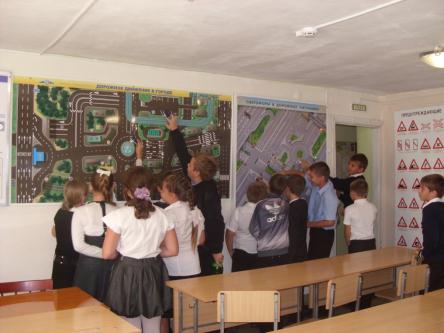 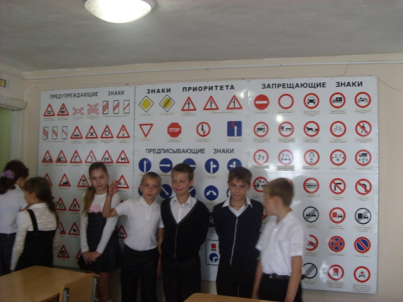 27 сентября администрация школы и сотрудники ГИБДД провели совместное инструкторско- методическое занятие с владельцами мопедов и мокиков на тему порядок вождения транспортных средств.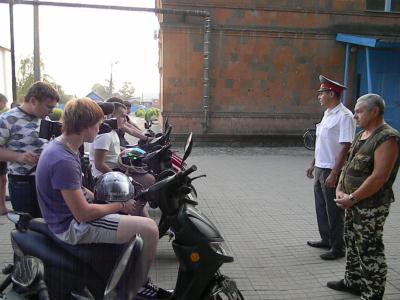 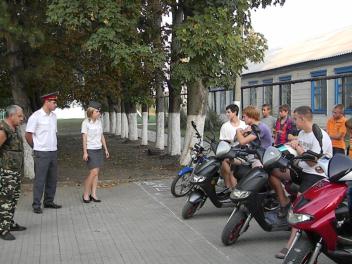 В ходе декады ребята учувствовали в конкурсе рисунков. 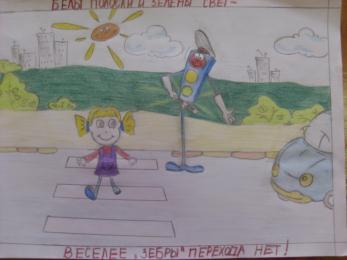 № п/пНаименование мероприятияСрокиСрокиСрокиКонтингентОхватОхват       Профилактика детского дорожно-транспортного травматизма       Профилактика детского дорожно-транспортного травматизма1.Тематические классные часы:- Инструктажи по технике безопасности с учащимися;- общешкольная линейка с приглашением инспекторов ДПС и пожарной частиТематические классные часы:- Инструктажи по технике безопасности с учащимися;- общешкольная линейка с приглашением инспекторов ДПС и пожарной части20-28 сентября   1-11 кл , работники школы   1-11 кл , работники школы    100 %2Профилактические беседы по профилактике правонарушений, связанных нарушением ПДДПрофилактические беседы по профилактике правонарушений, связанных нарушением ПДДПо согласованиюс ОПДН7-8 кл7-8 кл903Просмотр видеороликов на  уроках ОБЖ   по правилам поведения на дорогеПросмотр видеороликов на  уроках ОБЖ   по правилам поведения на дорогеВ ходе акции6-96-91604.Конкурс рисунков «Я – знаю ПДД»Конкурс рисунков «Я – знаю ПДД»20-28 сентября1-51-5705. Круглые столы  «Какой русский не любит быструю езду»  Круглые столы  «Какой русский не любит быструю езду» 20-28 сентября 9-119-11506.Родительские собрания с рассмотрением вопросов безопасности детей Родительские собрания с рассмотрением вопросов безопасности детей В ходе акции1-11 кл.1-11 кл.677.Обновление уголков по безопасности дорожного движения.Обновление уголков по безопасности дорожного движения.В ходе акции1-4 кл1-4 кл163